Træningsprogram ½-times holdet forår 2019. Programmet dækker 12 ugers træning. Tirsdag og Torsdag og søndag  G: Rask gang      L:Løb     m:minutter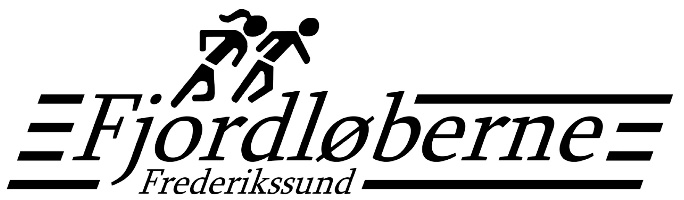 UgedatoProgram529.15 m G – 12 m L – 2 m G – 4x1 m L – 2 m G - 10 m L – 3 m G ( 1 m G mellem intervallerne)  Rikke531.15 m G – 16 m L – 2 m G – 16 m L – 3 m G Pia53.25 m G – 30 m L –  5 m G Rikke65.25 m G – 15 m L – 2 m G – 5x1 m L – 2 m G - 10 m L – 3 m G ( 1 m G mellem intervallerne) Rikke67.25 m G – 17 m L – 2 m G – 16 m L – 3 m G Pia610.2 5 m G – 30 m L –  5 m G Rikke712.25 m G – 15 m L – 2 m G – 4x1½ m L – 2 m G-  10 m L – 3 m G ( 1 m G mellem intervallerne) Rikke714.25 m G – 20 m L – 2 m G – 15 m L – 5 m G Mirjam 717.25 m G – 30 m L – 5 m G  Rikke819.25 m G – Pyramideløb – 5 m G Rikke821.25 m G – 30 m L – 5 m G Pia 824.25 m G – 10 m L – 2 m G – 10 m L – 2 m G – 10 m L Rikke926.25 m G – 10 m L-  kryds og bolle stafet  – 10 m L – 5 m G Rikke928.25 m G – 30 m L – 5 m G Pia  93.310 m G – 10 m L -  1 m G – 10 m L – 1 m G – 10 m L Rikke105.35 m G – 10 m L – 2 m G - 5x1 min løb med 30 sek. Pause mellem hver – 2 m G – 10 m L Rikke107.35 m G – 15 m L-  2 m pause-  15 m Slangeløb  Pia 1010.35m G- 6x5 m L (4 minutter langsomt tempo og 1 minut hurtigt)  Rikke1112.35 m G – Pyramideløb – 5 m G Rikke1114.35 m G – 30 m L – 5 m G Pia 1116.35m G  – 7x5 m L - 1 m G –   Rikke (OBS: der løbes lørdag)1219.35 m G – 16 m L – 2 m G – 16 m L – 3 m G Rikke1221.35 m G – 10 m slow løb – 10 m tempo løb – 10 m slow løb Pia 1224.35 m G – 20 m L  – 2 m G – 10 m L- 2m G- 5 m L Pia1326.35 m G – 10 m L – Stafet – 10 m L  Rikke1328.35 m G – 30 m L -  5 m G Pia 1331.35 m G – 10 m L – 2 m G – 10 m L – 2 m G – 10 m L Rikke142.45 m G – 20 m L  – 2 m G – 10 m L Rikke144.45 m G – vi løber 5,6 km som Grevinde danner i det tempo man kan Pia 147.4Grevinde dannerløbet 5,6 km/ 10 km Pia159.45m G – 10m L—løb så langt du kan på 12 min. - 10 m L  Rikke1511.410 m opvarmning på ” legepladsen ” intro styrke. 30 m L – 5 m G   Pia 1514.45 m G – Pyramideløb – 5 m G Rikke1616.45 m G – 10 m L-  kryds og bolle stafet  – 10 m L – 5 m G Rikke1618.410 m opvarmning på ” legepladsen ” 30 m L – 5 m G Pia1621.45 m G – 30 m L – 5 m G   Rikke